Name_______________________     Date_______________     Period_______TEST Assignments 1-7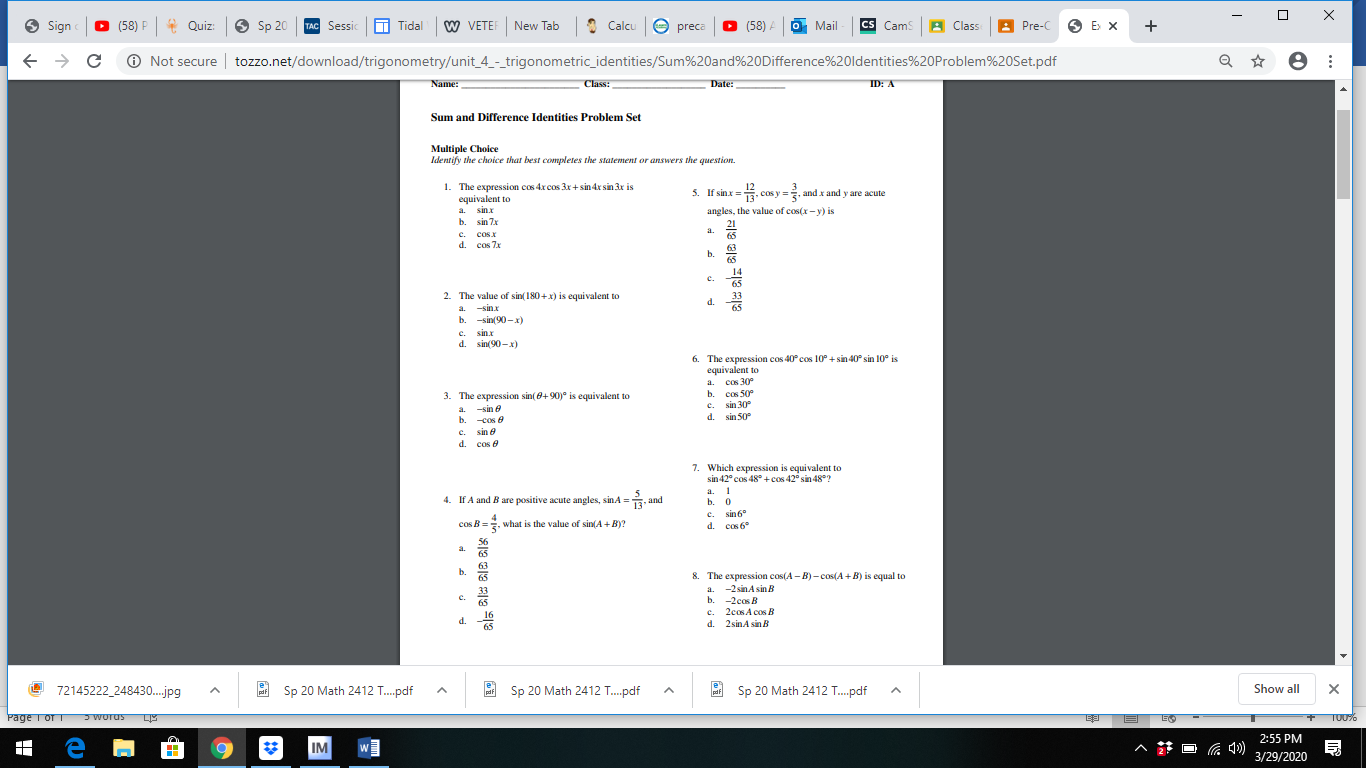 